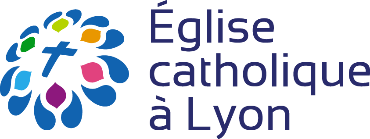 
Autorisation PHOTOS/VIDEOS des enfants mineursJe soussigné(e)   Mère			Père  		Titulaire de l’autorité parentaleNom - Prénom représentant (s) légal/légaux de l’enfant *: [nom, prénom à compléter] Autorise 	  N’autorise pasL’utilisation à titre gratuit des images/photos réalisées au profit des services diocésains ou paroissiaux en vue de leur publication et diffusion sur tous supports matériels ou immatériels et/ou modes d’exploitation (courrier, newsletter, site internet [supports éventuels à compléter]La présente autorisation est accordée pour l’année de catéchèse / d’aumônerie
 [20      /20         ]      et au plus tard dans les deux années suivantes.Date :Nom et prénom du signataire Signature précédée de la mention manuscrite « Lu et approuvé. Bon pour accord ».Date :Nom et prénom du signataire Signature précédée de la mention manuscrite «Lu et approuvé. Bon pour accord ».* Pour des candidats mineurs ou majeurs protégés, il est obligatoire de recueillir l’autorisation parentale des deux parents et/ou du responsable légal, précédée de la mention « Lu et approuvé. Bon pour accord »